DOCUMENT TITLE:	TSR - Installations ElectriquesDOCUMENT NUMBER:	KPNWE.WI.11.HSCO.085REVIEW NUMBER: 	0EFFECTIVE DATE:    	01 Dec 2017NEXT REVIEW DATE:	01 Dec 2020 .. CONFIDENTIALITY:The information contained in this document is confidential to Kuwait Petroleum International Ltd. Copyright © Kuwait Petroleum International Ltd.  Copying of this document in any format is not permitted without written permission from the management of Kuwait Petroleum International Ltd.This document is reviewed and approved according to the released online Document Approval Flow *Access rights:	       Generally Accessible INTRODUCTION À L’ÉLECTRICITÉL'électricité est invisible et il est difficile de s’apercevoir de sa présence. Un choc électrique ou de courant à travers le corps humain provoquer des dommages graves (crampes, fibrillation cardiaque, brûlures ...). Par conséquent, lorsque vous travaillez avec de l'électricité, il est toujours important d'observer les précautions de sécurité.EXPLICATION ET RISQUESEXPLICATION ET RISQUESDéfinitions :Travaux (construction, réparation, dépannage, contrôle) dans ou à proximité d'installations ou d'équipement électriques où existe le risque de contact ou de court-circuitHaute tension => 1000 V ca> 1500 V ccBasse tension =<1000 V ca<1500 V cc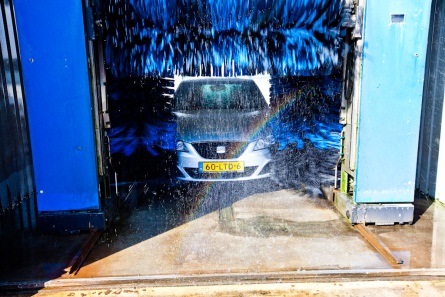 Exemples : travaux d'entretien sur l’avant-cour (parvis, caméras, lampes, ...) travail dans le magasin (réfrigérateur, systèmes d'alarme, caméras, ...) cabines HT dans les dépôts installations (Frigos, air conditionné, ascenseur, ...) dans les bureaux et les stations parties électriques de stations de lavage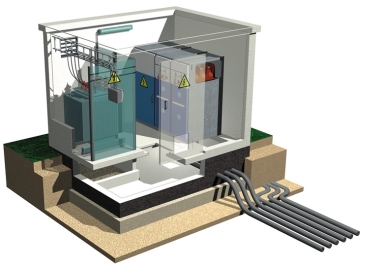 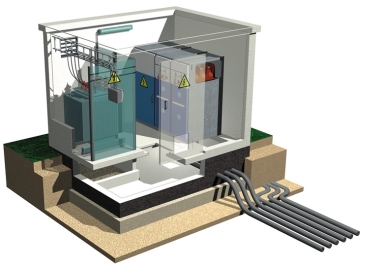 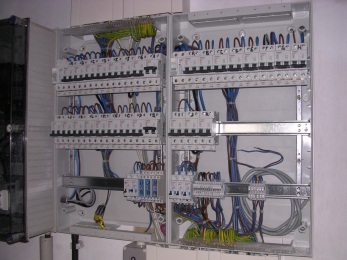 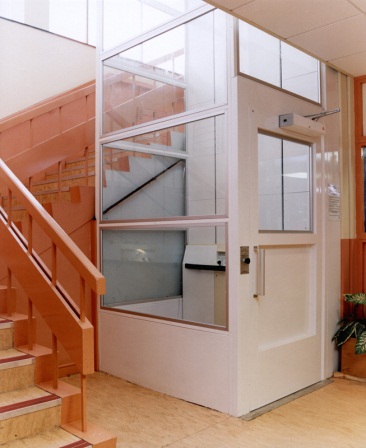 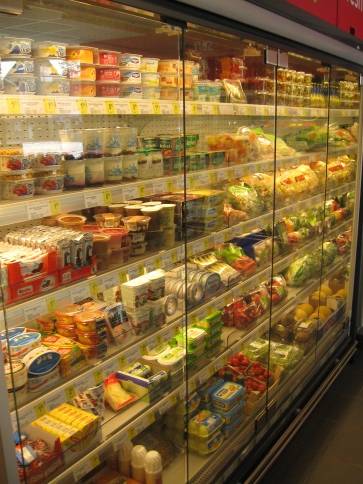 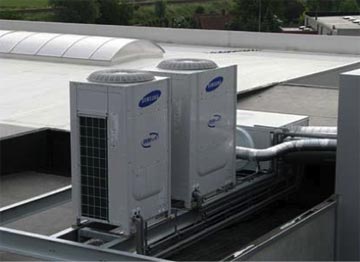 Les risques suivants sont présents... (description des risques + pictogrammes) :électrocution des personnes! contact avec la haute tension n'est même pas nécessaire !combustion par les arcsincendie et explosiondysfonctionnement de machinesLes risques suivants sont présents... (description des risques + pictogrammes) :électrocution des personnes! contact avec la haute tension n'est même pas nécessaire !combustion par les arcsincendie et explosiondysfonctionnement de machinesEXIGENCES DE SÉCURITÉEXIGENCES DE SÉCURITÉTOUJOURS !!!VÉRIFIERTOUJOURS !!!VÉRIFIERLES ÉQUIPEMENT DE PROTECTION INDIVIDUELLEvêtements de protection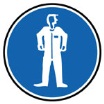 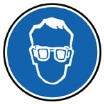 lunettes protectrices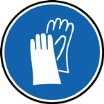 gants de protection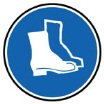 chaussures ou bottes de sécurité+ lorsque vous travaillez sous tensionoutils isolantsgants isolantstapis isolant+ en cas de risque d'arc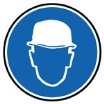 casque de sécuritémasqueRÈGLE PRINCIPALLE = TRAVAILLER HORS TENSIONCONSEIL :	les 5 règles vitalesDECONNEXION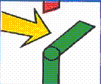 Assurez-vous que l'installation où vous allez travailler 
est entièrement débranchée. L'interruption devrait 
idéalement se faire de manière visible.VERROUILLAGEEmpêchez que l'installation ne puisse être remise sous tension 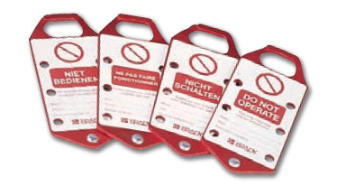 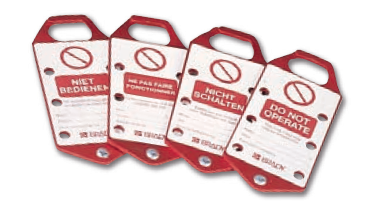 message de l’interrupteur ou organe de fermeture, 
avec interdiction de remettre sous tension
			OU


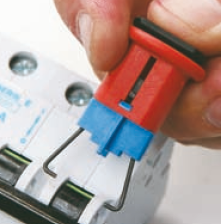 retrait de coupe-circuit / verrouillage du fusibleTOUJOURS !!!VÉRIFIERTOUJOURS !!!VÉRIFIERMESUREFaites un test de tension sur chaque borne qui fait partie
de l'installation mise à l’arrêt : 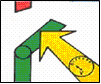 Le résultat doit toujours être 0. l'appareil de mesure doit être conçu à cet effetle fonctionnement de l'appareil a été vérifiéMISE À LA TERRE ET COURT-CIRCUIT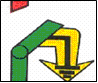 Mettez à la terre et court-circuitez chaque conducteur de l'installation mise à l’arrêt. DÉLIMITATIONApportez des plaques de blindage isolantes, chiffons ou d'autres matériaux pour éviter le contact de l'objet sous tension et des parties accessibles des installations non débloquées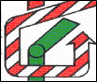 EXCEPTION = TRAVAIL SOUS TENSIONATTENTION :	AUTORISÉ UNIQUEMENT dans les conditions suivantesATTENTION :	AUTORISÉ UNIQUEMENT dans les conditions suivantesle besoin urgent doit être démontréETavec le consentement expresse écrit de KPNWEETl'installation convient à cet effetET2ème personne (garde de sécurité) disponible - principe des 4 yeuxETmesures de sécurité complémentaireséquipement de protection isolant (voir 1.e) ci-dessus)protection contre les arcs (voir 1.f) ci-dessus)TOUJOURS !!!VÉRIFIERTOUJOURS !!!VÉRIFIERAUTRES MESURES DE SÉCURITÉposte de travail à l’arrêt (signalisation, cônes,…)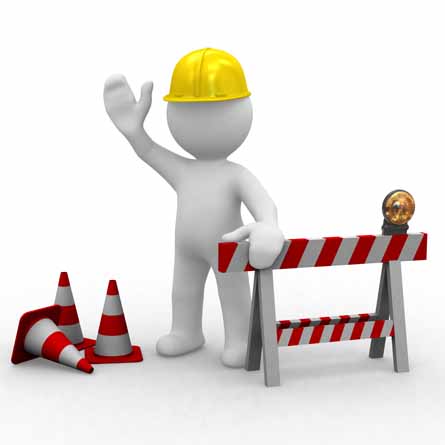 installation en sécurité lorsque vous quittez les lieuxarmoires électriquesle schéma électrique doit toujours être présentfermée lorsqu'elle n'est pas utiliséeune attention particulière (risque supplémentaire) est nécessaire:sur des échelles	: voir TSR - Laddersdans des espaces confinés	: voir TSR – Confined Spacesdans les ou le voisinage des zones d'explosives: 
voir TSR – Measurementset orage  il faut prévoir un arrêt temporaire des travaux, en fonction de leur localisationsignalisation du risque et interdiction d'accès aux tiers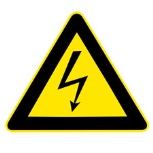 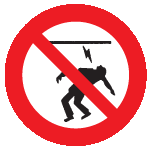 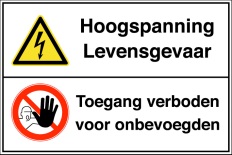 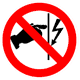 FORMATIONavant de travailler sur l'installation électriqueFormation toujours en conformité avec les lois locales, généralement classée comme suit :non-initiéspersonnes suffisamment instruites/avertiespersonnes qualifiées/autoriséesgarde de sécurité lors des travaux sous tension - formation en :reconnaissance des risques pendant le travailcoupure de la tensionTechniques de premiers secoursTESTEZ L’EQUIPEMENT AVANT DE TRAVAILLER SUR L'ÉLECTRICITÉinspection visuelle (état du matériel) avant utilisationinspection périodiqueinspection approfondieconformément aux lois locales (fréquence, instance)Prepared by:Operational AssistantAn CornelisReviewed by:Operational AssistantAn CornelisApproved by:HSSE ManagerGerardus Johannes Marinus TimmersReview dateReview referenceReview detailsReview version2017-12-010